Converting Radians to Degrees: From degrees to radians: multiply by From radians to degrees: multiply by Convert 270° to radians.Convert   radians to degrees.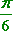 Trig Functions and Vocab that might be useful to remember: SOH-CAH-TOASine = opposite/hypotenuseCosine = adjacent/hypotenuseTangent= opposite/adjacentInitial side of the angle: where it starts fromTerminal side: where it ends upPositive angles: counterclockwise on the coordinate planeNegative angles: clockwise on the coordinate plane